CUSTOM QUICK-RESPONSE (QR) CODE ORDER FORMLarge 1.75 inches (4.5 cm) wide x 2.75” (7 cm) highSmall 1 inch (2.7 cm) wide x 1.8 inches (4.6 cm) highExample: 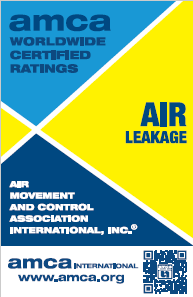 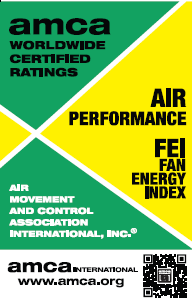 We agree that AMCA Certified Rating Program seals and labels are the property of the Air Movement and Control Association (AMCA) International, Inc. Reproductions are strictly prohibited and can only be obtained through AMCA International USA headquarters. Seals and labels can only be ordered and applied to products by the licensees who have the listed product in the appendices to the License Agreement and in accordance with AMCA Publication 11-22 and AMCA Publication 512-09. The company must have no outstanding invoices for other AMCA resources before delivery.Manufacturing Member/Affiliate Company Company, if different Company, if different Company: Address: City: 	       State/Province: 	Zip/Postal Code: 	Country: Company: Address: City: 	       State/Province: 	Zip/Postal Code: 	Country: Company: Address: City: 	       State/Province: 	Zip/Postal Code: 	Country: Order ContactFile Type Label Size Full Name:   		Title:  Email:  Phone:  JPEG Vector Large SmallEngineering ContactMarketing Contact Marketing Contact Full Name:   	Title:  Email:  Phone: Full Name:   	Title:  Email:  Phone: Full Name:   	Title:  Email:  Phone: 